4e année du secondaireSemaine du 18 mai 2020À moi, de moi	1Consigne à l’élève	1Matériel requis	1Information aux parents	1No Waste but Human Waste!	2Consigne à l’élève	2Matériel requis	2Annexe – No Waste but Human Waste!	3Le labyrinthe des relations métriques	5Consigne à l’élève	5Matériel requis	5Information aux parents	5Annexe – Labyrinthe des relations métriques	6Annexe – Solutionnaire	7Chasse à l’objet	8Consigne à l’élève	8Matériel requis	8Information aux parents	8Annexe – Chasse à l’objet	9Informe-toi sur l’image corporelle et passe à l’action	12Consigne à l’élève	12Matériel requis	12Information aux parents	12Mon slogan en graffiti!	13Consigne à l’élève	13Matériel requis	13Information aux parents	13Annexe – Mon slogan en graffiti!	14Journal d’un confiné	15Consigne à l’élève	15Matériel requis	15Information aux parents	15Annexe – Journal d’un confiné	16Qui choisis-tu ?	17Consigne à l’élève	17Matériel requis	17Information aux parents	17Annexe – Qui choisis-tu ?	18Des repères culturels	20Consigne à l’élève	20Matériel requis	20Information aux parents	20Annexe – Repère culturel	21Annexe – Grille d’analyse d’un repère culturel	22Français, langue d’enseignementÀ moi, de moiConsigne à l’élèveCe que nous vivons actuellement est un moment historique. Dans 10, 20 ou 50 ans, tu te remémoreras cette époque à laquelle tu as vécu le confinement. Il t’est proposé de garder des traces de ton expérience dans une lettre que tu t’adresseras à toi-même. Dans un premier temps, fais un plan dans lequel tu noteras les aspects à insérer absolument dans ta lettre. Deux te sont imposés : 1) raconter la façon dont tu vis le confinement; 2) tirer des leçons, pour toi seulement ou pour la société entière, de ce que tu vis. Par exemple, tu pourrais écrire que tu souhaites que, dorénavant, les personnes âgées soient davantage perçues comme une richesse. Rédige ta lettre en gardant en tête que tu t’écris à toi-même. Pour aller plus loin… Corrige les erreurs grammaticales liées aux mots d’une classe variable : noms, déterminants, adjectifs, verbes ou pronoms. Pour aller encore plus loin… Relis ton texte et remplace le plus de verbes être et avoir possible. Leur usage comme auxiliaire peut être conservé.Pour aller vraiment plus loin… Remplace trois mots du registre de langue standard par des mots du registre soutenu (voir les registres de langue avec Debbie Lynch-White).Matériel requisUne feuille et un crayon ou bien un ordinateur ou une tablette, pour rédiger ta lettre. La page Web http://www.alloprof.qc.ca/BV/Pages/f1073.aspx, pour t’informer sur les auxiliaires. La vidéo accessible au https://squat.telequebec.tv/videos/10933, pour découvrir les registres de langue.Anglais, langue secondeNo Waste but Human Waste!Consigne à l’élèveWaste, waste, waste! Do you produce more human waste or consumer waste in your bathroom?What about all those bathroom essentials, how can you cut back on the consumer waste they generate? Let’s discover a bit more about the waste we generate in the bathroom.Watch the first video.Use Appendix 1 to reflect on the presence of plastic in your life and prepare for the next activity.On the Internet, research the steps to zero waste in the bathroom.Select two articles.Use Appendix 2 to take notes on the information shared in the articles and to reflect on it.Watch the second video.Use Appendix 3 to make a list of zero waste bathroom essentials and their use.Rate the essentials according to the ones you are most likely to try out.Now that you know more about bathroom waste, use Appendix 4 to determine what steps and bathroom essentials you are willing to try out.Optional: Research “Do-It-Yourself” recipes for the following bathroom essentials: toothpaste, mouthwash, body butter, deodorant, shampoo, conditioner and soap. Try out one or more of the recipes for a few days or weeks.Matériel requisClick here to watch the first video.Click here to watch the second video.Source : Activité proposée par Bonny-Ann Cameron, conseillère pédagogique (Commission scolaire de la Capitale), Lysiane Dallaire, enseignante-ressource (Commission scolaire de la Rivière-du-Nord), Marie-Michèle Gagnon, enseignante (Commission scolaire de la Rivière-du-Nord), Dianne Elizabeth Stankiewicz, conseillère pédagogique (Commission scolaire de la Beauce-Etchemin), Lisa Vachon, conseillère pédagogique (Commission scolaire des Appalaches), et Émilie Racine, conseillère pédagogique (Commission scolaire de Portneuf).Anglais, langue secondeAnnexe – No Waste but Human Waste!APPENDIX 1Reflect on the following questions individually and then discuss them with a friend or family member.Do you think you have a toxic relationship with plastic? Why or why not?How could you reduce the use of plastic in your everyday life?Explore the bathroom or bathrooms at your house. How many products are packaged in plastic, glass or another type of container? Think about shampoo, conditioner, toothpaste, deodorant, facial products, make-up, etc.Do you mainly use disposable or reusable items in the bathroom?Make two lists: which items are reusable and which ones are disposable in your bathroom?How could you go toward zero waste in your bathroom?APPENDIX 2On the Internet, research the steps to zero waste in the bathroom.Select two articles.Write the titles in the chart below and make a list of the steps proposed in the articles. Give a short explanation for each step.In the chart above, highlight the steps you think are easy to try out.Discuss the answers to the following questions with a friend or family member:Which articles did you read?What information was difficult to understand?What steps were suggested in the article?Are you are already taking some of the steps? Which ones?Which step do you find easiest? Which do you find the most difficult? Explain why.Annexe – No Waste but Human Waste! (Cont’d)APPENDIX 3Complete the following chart.In the column on the right, determine which reusable product you would use first, second, third, etc..APPENDIX 4Go back to Appendix 2. Choose, and place in order of importance, 3 steps you will try to apply in your bathroom to help reduce waste. 1- ____________________________________________________________________2- ____________________________________________________________________3- ____________________________________________________________________Go back to Appendix 3. Choose 3 bathroom essentials you will try to replace in your bathroom to help reduce waste. 1- ____________________________________________________________________2- ____________________________________________________________________3- ____________________________________________________________________MathématiqueLe labyrinthe des relations métriquesConsigne à l’élèveÀ partir de la case de départ, navigue à travers le labyrinthe pour te rendre à l’arrivée.Pour te faciliter la tâche, tu peux :Trouver la mesure manquante du triangle rectangle de chacune des 11 cases du labyrinthe;Colorier chaque case et la valeur de sa mesure manquante de la même couleur;Tracer, à partir de la case de départ, le chemin à suivre en passant par les bons résultats, soit les valeurs des mesures manquantes. Le chemin passera ainsi par la case qui suit le premier bon résultat, puis par le résultat de celle-ci, puis par la case qui succède à ce dernier, etc.Matériel requisLe labyrinthe à imprimer et le solutionnaire qui se trouvent aux pages suivantes. Des feuilles pour faire les calculs, au besoin.Note : Si l’impression du labyrinthe est impossible à la maison, faire l’activité directement à l’écran.Source : Josée De Serres, enseignante de mathématique en 4e secondaire au Collège Saint-Maurice.MathématiqueAnnexe – Labyrinthe des relations métriques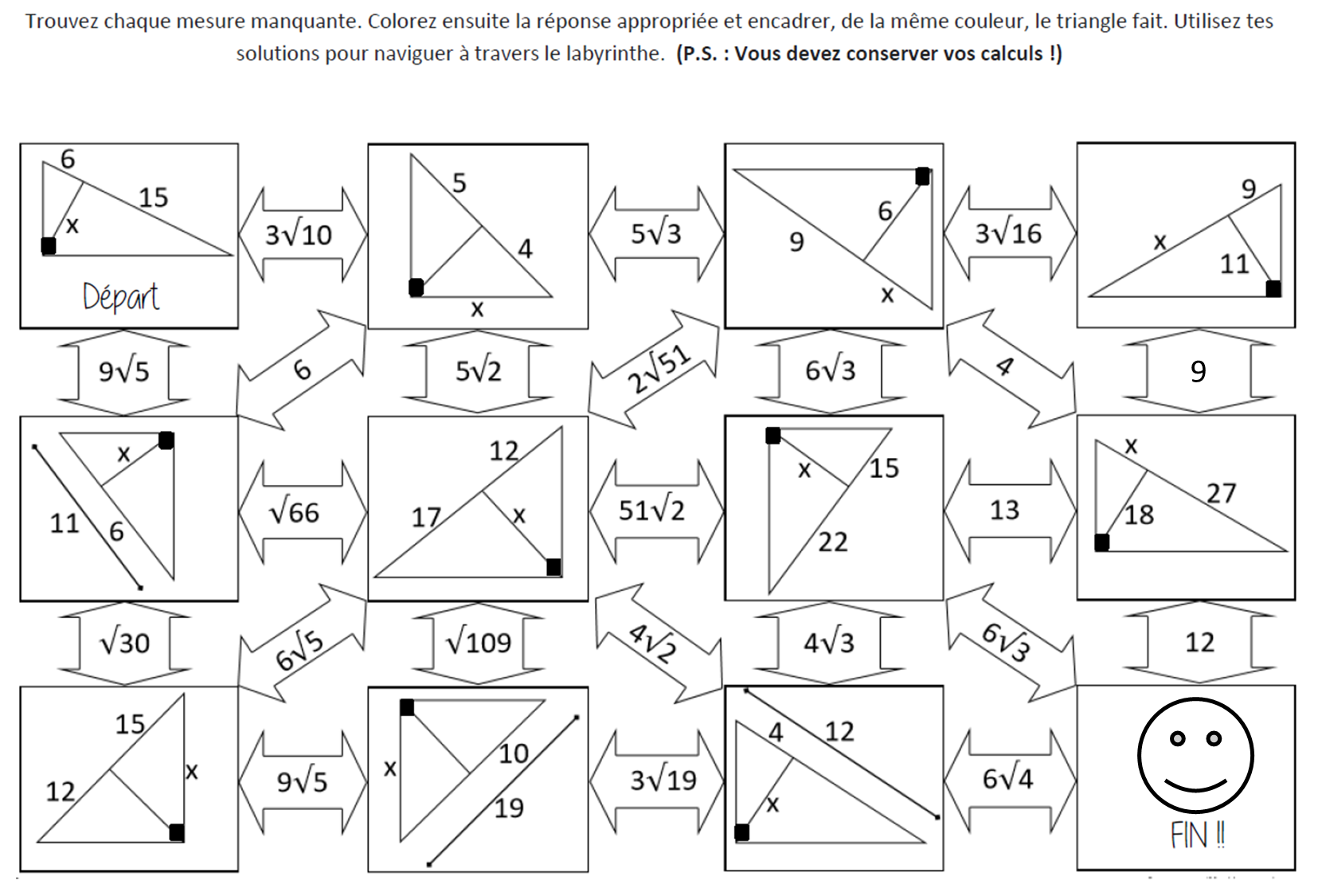 Annexe – Solutionnaire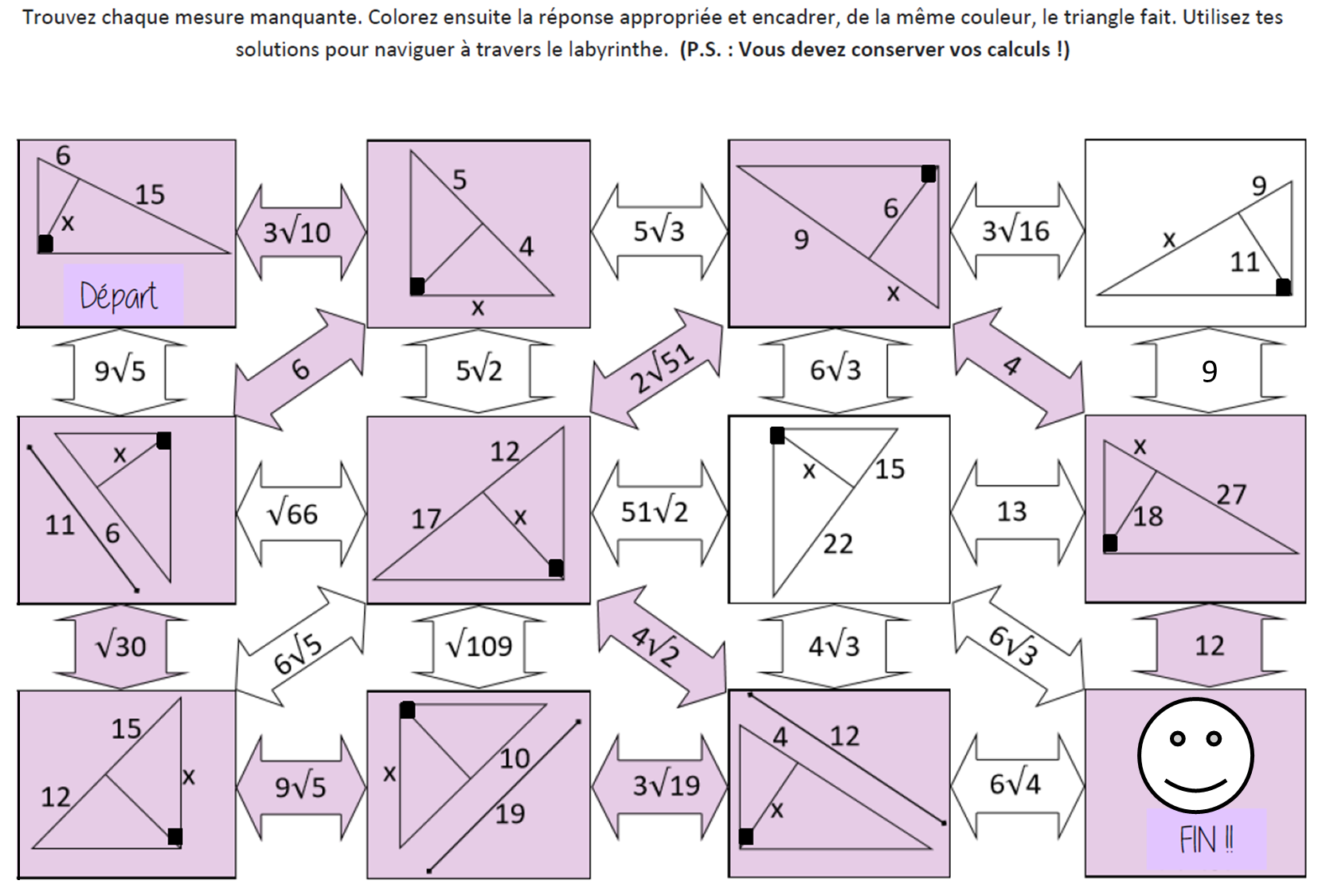 Science et technologieChasse à l’objetConsigne à l’élèveNous utilisons tous les jours des objets technologiques qui sont devenus tellement courants que nous ne nous rendons plus compte des défis de conception et de fabrication qu’ils ont représentés.Dans cette activité, ton défi est de découvrir au moins 10 objets de ton environnement (maison, appartement, balcon, garage, atelier, etc.) qui comportent certaines caractéristiques.Note : 	On t’encourage à partager tes découvertes avec tes camarades de classe, ton enseignant ou ton enseignante pour confirmer tes réponses.Matériel requisCrayon et gomme à effacer.Appareil photo ou téléphone cellulaire (facultatif – si tu fais un travail numérique).Ordinateur et Internet (facultatif – si tu fais un travail numérique).Science et technologieAnnexe – Chasse à l’objetConsigne à l’élèveTrouve dans ton environnement un objet qui répond à une caractéristique désignée dans le tableau ci-dessous.Une fois que tu l’as trouvé, nomme l’objet dans le tableau. Ensuite, précise quels sont les composants concernés, ou prends une photo si tu fais ce travail de façon numérique.Réponds à la question « Qu’arriverait-il si... ? » et explique ta réponse à l’endroit approprié.Répète les étapes 1 à 3 jusqu’à ce que tu aies trouvé au moins 10 objets.Éducation physique et à la santéInforme-toi sur l’image corporelle et passe à l’actionConsigne à l’élèveActivité 1 : « Pu capable de… »Regarde cette vidéo.Qu’en penses-tu?Et toi... de quoi tu n’es « pu capable »? Discute de la vidéo avec ta famille pendant le souper ce soir. Activité 2 : Passe à l’actionExpérimente les entraînements proposés.Exécute les mouvements de manière sécuritaire.Choisis les niveaux d’intensité en fonction de tes capacités.Consulte le site Reste actif! pour accéder à l’ensemble des activités proposées au primaire et au secondaire, aux activités spéciales et à d’autres ressources.Matériel requisAucun.Arts plastiquesMon slogan en graffiti!Consigne à l’élèveCrée un slogan sous la forme d’un graffiti, véhiculant un message positif pour tous les gens qui vivent la période de confinement. Ce slogan pourrait compléter ou remplacer le slogan « Ça va bien aller » que l’on voit un peu partout présentement. Si tu as le matériel et les connaissances nécessaires, tu peux réaliser cette activité par le biais du numérique (un logiciel en ligne gratuit t’est proposé dans la liste du matériel requis).Matériel requisSource : Activité proposée en collaboration avec les commissions scolaires de Montréal et de Laval.Arts plastiquesAnnexe – Mon slogan en graffiti!Recherche d’idéesLe savais-tu?« Un graffiti est une inscription ou une peinture réalisée sur des murs, des monuments ou des objets parfois situés dans l'espace public. Les graffitis existent depuis des époques reculées, dont certains exemples remontent à la Grèce antique ainsi qu'à l'Empire romain et peut aller de simples marques de griffures à des peintures de murs élaborées. Dans les temps modernes, la peinture aérosol et les marqueurs sont devenus les outils les plus utilisés. Parfois, le graffiti est employé pour communiquer un message politique et social. Il existe de nombreux caractères et styles de graffitis, cette forme d'art évoluant rapidement. » Source : WikipédiaÉcris sur une feuille les premiers mots qui te viennent en tête lorsque tu penses à la situation actuelle de confinement. Il n’y a pas de mauvaise réponse. Tu peux écrire des mots clés, des phrases, des idées, etc.Invente un slogan positif autre que : « Ça va bien aller! » en t’inspirant de ces mots écrits sur ta feuille.Étapes de la réalisationDessine séparément les lettres de ton slogan sur une autre feuille, à la manière d’un graffiti. Tu peux varier leur grosseur, leurs couleurs et même y ajouter des motifs décoratifs à l’intérieur. Commence par les dessiner au crayon de plomb, ensuite tu pourras faire les contours au feutre noir et y ajouter de la couleur à l’intérieur. Tu peux rechercher les mots « alphabet graffiti » sur Internet pour t’inspirer. Tu peux aussi visiter les sites de quelques graffeurs connus comme John Crash Matos, Scien et Klor ou Kapi. Si tu as le matériel nécessaire, tu peux utiliser le logiciel en ligne Graffiti Créator pour créer tes lettres et les imprimer.Utilise ensuite un carton ou une feuille pour créer un décor ou une texture de fond. Tu peux dessiner un mur de briques ou de pierres, une clôture, une borne-fontaine, etc.Découpe tes lettres et colle-les en relief sur le décor de fond. Pour ce faire, découpe et colle de petits morceaux (1 cm X 1 cm env.) de carton ondulé au dos de tes lettres. Colle un seul morceau de carton sur certaines lettres et deux ou trois morceaux sur d’autres lettres pour obtenir différentes hauteurs, différents reliefs. Dispose-les d’une façon intéressante. Tu peux aussi dessiner, découper et coller des éléments figuratifs autour, comme dans l’exemple de l’arc-en-ciel dessiné avec le slogan : « Ça va bien aller! »Art dramatiqueJournal d’un confinéConsigne à l’élèveImagine le vlogue (mini-reportage spontané, généralement posté sur des réseaux sociaux) d’un personnage fictif confiné.Joue le rôle de ce personnage.Réalise l’enregistrement de ce vlogue.Ta vidéo doit témoigner du quotidien de ce personnage et durer environ cinq minutes. Si tu n’as pas le matériel pour te filmer, tu peux quand même écrire ce qui se passerait dans les séquences vidéo et t’amuser à jouer les scènes.Matériel requisDivers éléments de costumes selon ce qui est disponible à la maison.Divers accessoires de décor selon ce qui est disponible à la maison.Une caméra vidéo ou un appareil numérique qui te permet de filmer (facultatif).Source : Activité proposée par Chantal Richard, enseignante en art dramatique au Pensionnat du Saint-Nom-de-Marie.Art dramatiqueAnnexe – Journal d’un confinéRecherche d’idéesImagine le quotidien d’un personnage qui vit le confinement.Si tu as accès à Internet, tu peux rechercher et visionner des exemples de vidéos sur le confinement pour t’inspirer.Réponds aux questions suivantes pour t’aider à créer ton personnage :Quel est le nom du personnage?Quel âge a le personnage?Avec qui vit-il?Qu’a-t-il à dire aux spectateurs? Pourquoi s’adresse-t-il à eux? Quel est son état d’esprit au début du confinement?Quel est son état d’esprit à la fin du confinement?Étapes de créationD’abord, tu dois choisir de représenter le quotidien du personnage sur quelques heures, quelques jours ou plusieurs mois.Ensuite, tu élabores ton scénario en le séparant en cinq séquences (tu peux t’inspirer du tableau ci-dessous). Décris ce qui se passe dans chacune des séquences. Elles peuvent porter le titre de l’heure, du jour, de la semaine ou du mois.Maintenant, enfile ton costume, place les accessoires et exerce-toi à jouer le rôle de ton personnage. Essaie de mémoriser un court texte pour chaque séquence.Finalement, si tu as le matériel nécessaire, filme les trois séquences. Tu peux demander de l’aide de quelqu’un à la maison. Observe le résultat et recommence au besoin les séquences qui sont moins bien réussies.Éthique et culture religieuseQui choisis-tu ?Consigne à l’élèveLe contexte actuel soulève bien des questions éthiques. Dans une situation où les soins de santé ont une disponibilité limitée, on est en droit de se demander si tous pourront en bénéficier. Devrions-nous privilégier les enfants, les adultes, les aînés? Qu’en est-il des gens d’affaires, des politiciens, des prisonniers, des célébrités, des pauvres, des handicapés, des religieux ou encore des toxicomanes? Avons-nous tous le même droit à la santé?Lis l’article Bioéthique : courage moral et perspective mondiale qui se trouve en annexe. Ensuite, tu pourras discuter de la question suivante avec des proches : Quels critères devraient permettre de déterminer qui aura accès en priorité à des soins de santé?Matériel requisL’article Bioéthique : courage moral et perspective mondiale qui se trouve en annexe.Éthique et culture religieuseAnnexe – Qui choisis-tu ?Bioéthique : courage moral et perspective mondiale Des chercheurs de différents horizons des sciences sociales et humaines nous donnent la mesure des défis qui attendent le Québec dans un avenir rapproché. Aujourd’hui, Vardit Ravitsky s’intéresse à la bioéthique. La COVID-19 rend la bioéthique plus pertinente que jamais. Les dilemmes éthiques soulevés par la pandémie sont urgents et déchirants.Qui devrait avoir accès à un respirateur si nous n’en avons pas assez? Comment protéger les plus vulnérables (personnes handicapées ou âgées) contre la discrimination face à des décisions de triage difficiles? Comment concilier le besoin de surveillance et le respect de la vie privée? Les libertés individuelles et l’intérêt public de garder les gens confinés?Ces questions ne sont pas nouvelles pour les bioéthiciens. Mais la nécessité d’y répondre de toute urgence, à l’échelle mondiale et dans des contextes très concrets, crée des circonstances sans précédent. Est-ce une occasion pour la bioéthique de tirer des leçons importantes? À quoi devrait ressembler la bioéthique post-COVID?La bioéthique est née dans les années 1950-1960 en réaction aux atrocités de la Seconde Guerre mondiale et aux violations extrêmes des droits de la personne dans la recherche médicale. Elle s’est donc historiquement concentrée sur la lutte contre le paternalisme médical et la protection des droits individuels dans un contexte occidental – principalement américain. Elle a produit un corpus impressionnant de travaux sur l’autonomie personnelle, le droit des patients et des participants à la recherche de déterminer la manière dont ils veulent être traités, et leur droit au consentement éclairé pour toute intervention.Mais la bioéthique a été plus lente, voire moins efficace, dans l’élaboration de cadres conceptuels et politiques en matière de justice.Elle n’a pas consacré la même énergie intellectuelle à traiter les questions liées aux familles et aux communautés culturelles. Ce n’est que plus tard qu’elle a commencé à développer des outils pour traiter de l’éthique de la santé publique.La COVID-19 met l’accent sur notre interdépendance. Le virus nous menace tous et nécessite une réponse mondiale. La crise nous a également montré que les actions de chacun ont des répercussions importantes sur les autres. L’héritage de la COVID-19 pour la bioéthique pourrait bien être un virage radical vers des problématiques nécessitant une reconnaissance croissante et une résolution plus rapide.Justice distributiveTout d’abord, la justice distributive. La bioéthique devrait reconnaître le besoin urgent de développer des outils conceptuels et pratiques plus nuancés pour l’allocation des ressources, bien au-delà du contexte d’une pandémie. Bien que la COVID-19 ait souligné dramatiquement le fait que nos ressources sont limitées, cela sera tout aussi vrai post-pandémie. Trop souvent l’allocation est faite de manière implicite. La bioéthique devrait démontrer du courage moral en rendant explicites les justifications des décisions d’allocation et en s’assurant qu’elles soient équitables, cohérentes et transparentes.Annexe – Qui choisis-tu ? (suite)Deuxièmement, à l’avenir, la bioéthique devrait porter davantage attention au contexte plus large dans lequel s’inscrivent les soins de santé.Les défis éthiques liés à la santé ne commencent pas lorsque nous sommes malades et avons besoin de soins médicaux.Ils sont toujours présents, car notre santé dépend de notre statut socio-économique et de la manière dont nous sommes intégrés dans les familles et les communautés. La bioéthique post-COVID devrait prendre du recul par rapport aux conceptions des individus en tant que décideurs autonomes et isolés, et consacrer plus d’énergie à comprendre les gens dans leurs réseaux sociaux et culturels.Une communauté mondialeTroisièmement, la bioéthique devrait creuser encore plus les aspects mondiaux des dilemmes bioéthiques. Elle devrait reconnaître notre connectivité, non seulement au sein de nos sociétés locales, mais aussi en tant que membres d’une communauté mondiale. Il est important de reconnaître nos obligations réciproques au-delà des frontières, pas seulement à l’intérieur de celles-ci, et l’impact de nos décisions locales sur d’autres régions, en particulier celles qui sont défavorisées. La réflexion bioéthique sur la justice a regrettablement négligé la perspective mondiale. La COVID-19 devrait nous pousser à réorienter notre vision.Les tâches conceptuelles qui nous attendent sont colossales, voire intimidantes. Elles émergent du moment riche d’enseignements qu’est la pandémie. Issue d’une histoire où l’accent était mis sur l’autonomie individuelle dans des contextes locaux, la bioéthique post-COVID devrait relever les défis posés par une quête de justice dans un contexte mondial. Elle devrait souligner l’équité, la transparence, la confiance, la solidarité et la compassion comme valeurs phares. Cela saura être un héritage positif des temps difficiles que nous vivons actuellement.* Vardit Ravitsky est professeure agrégée à l’École de santé publique de l’Université de Montréal, Fellow PETF 2020 et présidente du comité sur l’impact de la COVID-19. L’auteure est également présidente de l’Association internationale de bioéthique.(Publié le 25 avril 2020 sur lapresse.ca.)Histoire du Québec et du CanadaDes repères culturelsConsigne à l’élèveCultive ton désir d’apprendre en t’intéressant aux repères culturels des personnes de ton entourage.Les repères culturels sont des éléments de culture significatifs, propres à une société. Ils sont représentatifs d’une époque, de coutumes, de valeurs, etc.Réalise un sondage auprès de personnes de ton entourage.Lis les mots dans l’encadré ci-dessous. Demande aux personnes interrogées quelle est la première idée, quelle est la première image, quel est le premier mot qui leur vient en tête en entendant chacun d’eux. Note les réponses des participants.Que constates-tu? Y a-t-il des réponses qui reviennent à plus d’une reprise?Repères culturelsPorte maintenant ton attention sur le sens à donner à un repère culturel.L’analyse d’un repère culturel propre à une société permet de mieux en comprendre le parcours et les caractéristiques. Analyse le repère culturel présenté en annexe à l’aide de la grille qui le suit.Matériel requisSelon la disponibilité des ressources, voici ce qui pourrait être utile : Matériel d’écriture (papier, carton, crayons, etc.) et matériel d’impression.Appareil numérique muni d’une connexion Internet.Histoire du Québec et du CanadaAnnexe – Repère culturelIrma Levasseur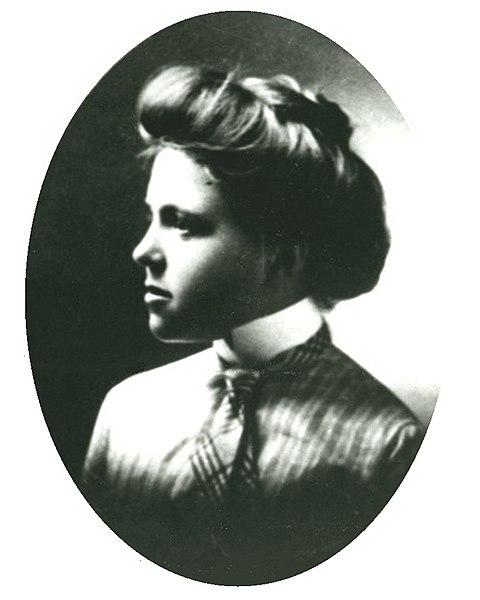 Source : BANQ (v 1910). Irma Levasseur. Document consulté à https://en.m.wikipedia.org/wiki/File:Irma_LeVasseur.jpg, le 28 avril 2020..Annexe – Grille d’analyse d’un repère culturelInformation aux parentsÀ propos de l’activitéVotre enfant s’exercera à :Structurer sa pensée; Rédiger en respectant un fil conducteur; Corriger l’orthographe grammaticale.Vous pourriez :Discuter avec lui des traces écrites qu’il pourrait garder de l’époque particulière que nous vivons; L’aider à corriger son texte.Title of article: Title of article: 1-1-2-2-3-3-4-4-5-5-Bathroom essentialUseRatingInformation aux parentsÀ propos de l’activitéLe but de cette activité est de trouver le résultat associé à chacune des cases du labyrinthe pour parvenir à la case d’arrivée. Cette tâche demandera à votre enfant de travailler les relations métriques dans les triangles rectangles afin de trouver les mesures manquantes.Information aux parentsÀ propos de l’activitéVotre enfant s’exercera à :Faire le lien entre des objets de la vie courante et divers concepts de science et de technologie.Numéro de l’objetTrouve un objet qui...Nomme l’objet(cible les composants concernés)Qu’arriverait-il si…Explique ta réponseExemplepossède une liaison partiellePresse-ailLes deux manches sont reliés par un rivet. 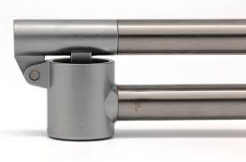 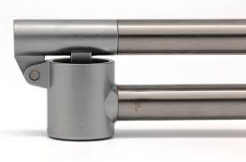 tu changeais cette liaison pour une liaison complète?Impossible d’ouvrir ou de fermer les deux manches.1possède une liaison complètetu changeais cette liaison pour une liaison partielle?2possède une liaison démontabletu changeais cette liaison pour une liaison indémontable?3possède un guidage en translationtu enlevais ce guidage?4possède un guidage en rotationtu changeais ce guidage pour un guidage en translation?Numéro de l’objetTrouve un objet qui...Nomme l’objet(cible les composants concernés)Qu’arriverait-il…Explique ta réponse5possède un levierle bras de levier était plus court?6contient un mécanisme ayant un engrenagetu changeais ce mécanisme pour un autre mécanisme de transmission?7contient un mécanisme ayant besoin d’adhérencetu changeais le matériau?8possède un mécanisme de transformation du mouvementtu changeais ce mécanisme pour un mécanisme de transmission?9possède un mécanisme de transmission du mouvement irréversibletu changeais ce mécanisme pour un mécanisme réversible?10possède une tolérancetu enlevais la tolérance?11produit un changement de vitessetu augmentais le rapport?12contient un matériau qui résiste à la corrosiontu remplaçais ce matériau par un matériau non résistant à la corrosion?13possède un matériau isolanttu remplaçais ce matériau par un matériau conducteur?Numéro de l’objetTrouve un objet qui...Nomme l’objet(cible les composants concernés)Qu’arriverait-il…Explique ta réponse14est capable de subir une compressioncet objet pouvait aussi subir une traction?15a été inventé au 16e sièclecet objet n’avait pas été adapté aux besoins du 21e siècle? 16a été inventé par Étienne Lenoircette invention n’avait pas existé?17possède une lentille convergentetu remplaçais cette lentille par une lentille divergente?18possède un fluide compressible ce fluide n’était pas compressible?19possède un circuit électrique en parallèlecet objet possédait plutôt un circuit en série?20possède une fonction de commande et une fonction de transformation d’énergieon enlevait la fonction de commande?Information aux parentsÀ propos de l’activitéVotre enfant s’exercera à :S’informer sur l’image corporelle;Expérimenter les programmes d’entraînement proposés.Vous pourriez :Soutenir votre enfant dans son apprentissage en le questionnant sur ce qu’il a appris à propos de l’image corporelle;Faire les activités avec lui, ou alterner l’accompagnement et l’autonomie, selon l’activité.Deux feuilles blanches ou de couleur unie.Un carton ou une troisième feuille unie.Un morceau de carton ondulé de boîte. Des ciseaux.Un crayon de plomb.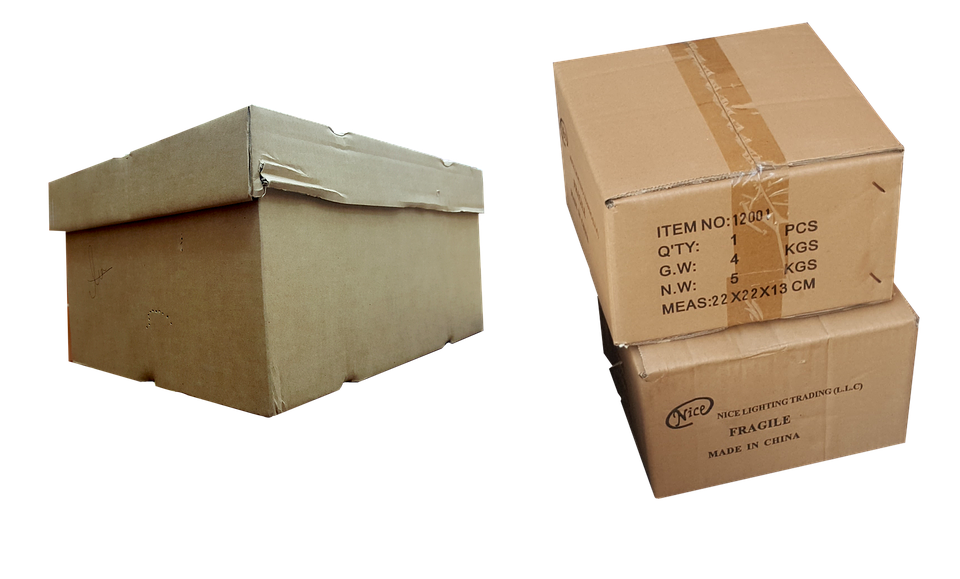 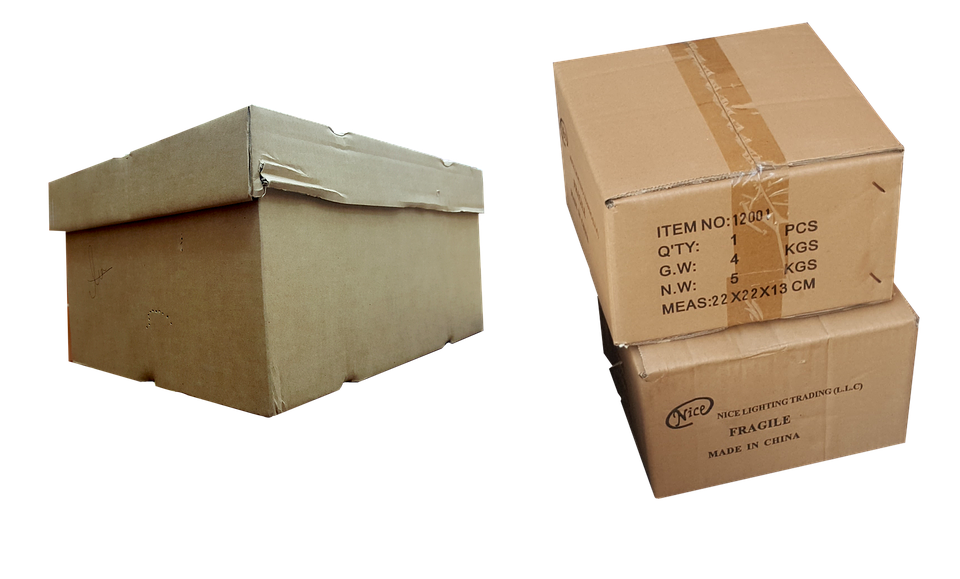 Des crayons de couleur.Une gomme à effacer.Un feutre noir ou un crayon noir.De la colle liquide ou en bâton.Un logiciel ou une application qui te permet de faire des lettres en graffiti(ex. : https://www.graffiticreator.net/ ) et une imprimante (facultatif).Tout autre matériel d’artiste comme des feutres de couleur, des pastels, de la peinture (facultatif).Des crayons de couleur.Une gomme à effacer.Un feutre noir ou un crayon noir.De la colle liquide ou en bâton.Un logiciel ou une application qui te permet de faire des lettres en graffiti(ex. : https://www.graffiticreator.net/ ) et une imprimante (facultatif).Tout autre matériel d’artiste comme des feutres de couleur, des pastels, de la peinture (facultatif).Information aux parentsÀ propos de l’activitéVotre enfant s’exercera à :À transmettre un message positif par la création d’une image médiatique, tout en revisitant certaines notions propres aux arts plastiques.À créer une image en relief.Vous pourriez :Encourager votre enfant à transmettre son image médiatique aux amis et aux membres de la famille. Information aux parentsÀ propos de l’activitéVotre enfant s’exercera à :À transmettre un message positif par la création d’une image médiatique, tout en revisitant certaines notions propres aux arts plastiques.À créer une image en relief.Vous pourriez :Encourager votre enfant à transmettre son image médiatique aux amis et aux membres de la famille. Information aux parentsÀ propos de l’activitéVotre enfant s’exercera à :À transmettre un message positif par la création d’une image médiatique, tout en revisitant certaines notions propres aux arts plastiques.À créer une image en relief.Vous pourriez :Encourager votre enfant à transmettre son image médiatique aux amis et aux membres de la famille. Information aux parentsÀ propos de l’activitéVotre enfant s’exercera à :À transmettre un message positif par la création d’une image médiatique, tout en revisitant certaines notions propres aux arts plastiques.À créer une image en relief.Vous pourriez :Encourager votre enfant à transmettre son image médiatique aux amis et aux membres de la famille. Information aux parentsÀ propos de l’activitéVotre enfant s’exercera à :À transmettre un message positif par la création d’une image médiatique, tout en revisitant certaines notions propres aux arts plastiques.À créer une image en relief.Vous pourriez :Encourager votre enfant à transmettre son image médiatique aux amis et aux membres de la famille. 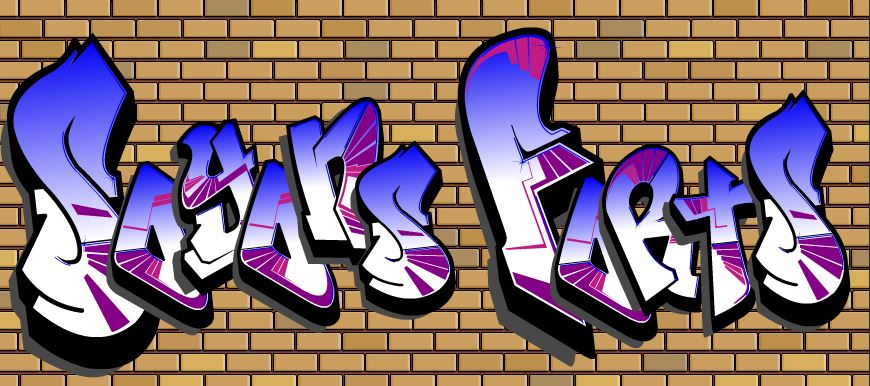 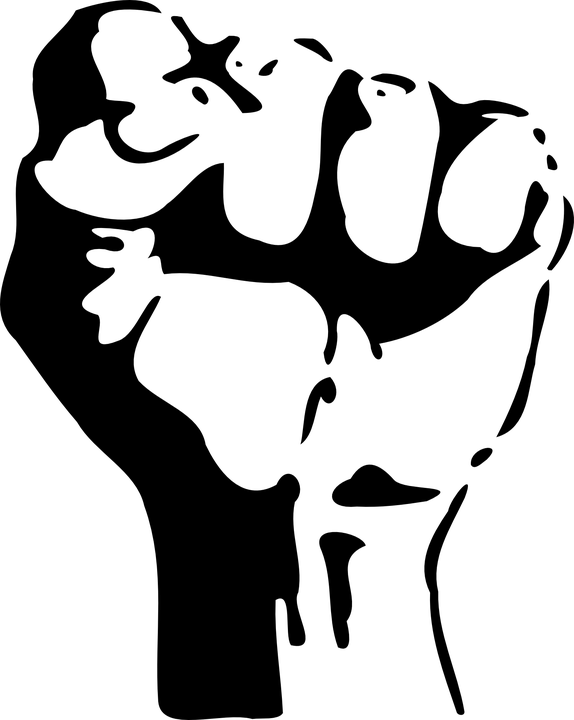 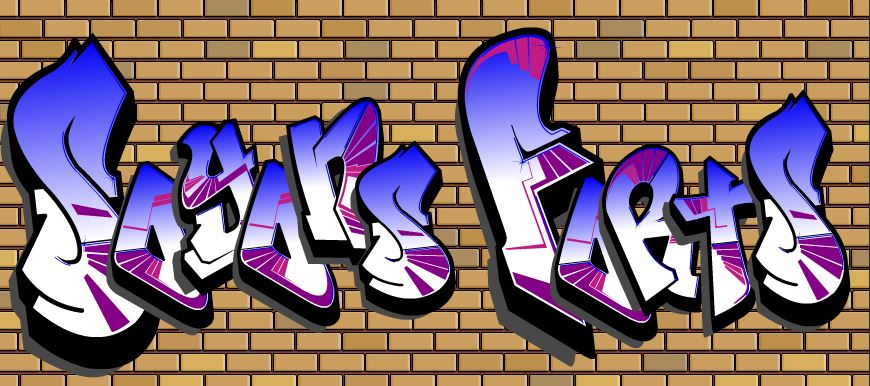 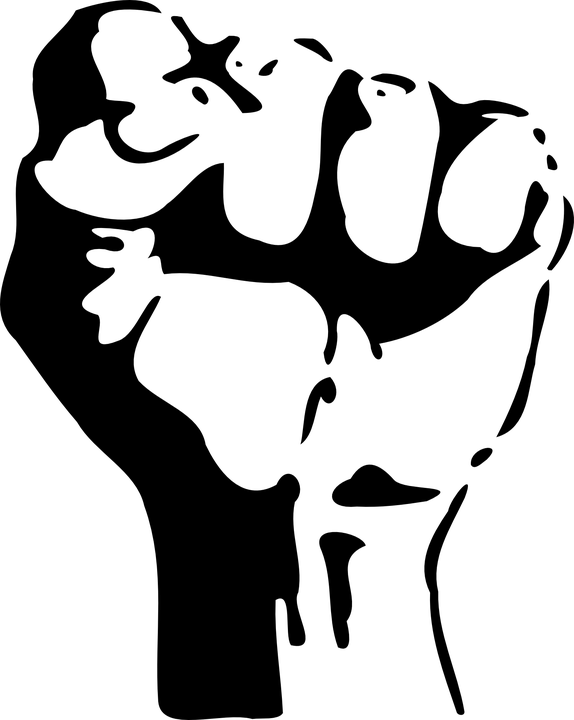 Information aux parentsÀ propos de l’activitéVotre enfant s’exercera à :À imaginer le vlogue d’un personnage fictif confiné.À jouer le rôle de ce personnage.Vous pourriez :Aider votre enfant en le filmant selon ses consignes (si vous avez le matériel nécessaire).Titre de la séquence(Chaque séquence doit durer environ une minute.)ÉvénementTexte du personnageCostume et accessoires de la maison1.2.3.4.5.Information aux parentsÀ propos de l’activitéCette activité permettra à votre enfant de réfléchir sur la justice en pratiquant la discussion.Votre enfant s’exercera à :Présenter des repères sur lesquels sont basés des points de vue;Sélectionner des options qui favorisent le vivre-ensemble;Interagir de manière à contribuer positivement au dialogue.Vous pourriez :Participer à la discussion avec votre enfant;Soulever les incohérences dans les arguments de votre enfant.Grosse-Île  Louis Riel  Vimy  Wall Street  le Refus global  PolytechniqueInformation aux parentsÀ propos de l’activitéLes repères culturels sont des objets d’apprentissage signifiants sur le plan culturel, dont l’exploitation en classe permet à l’élève d’enrichir son rapport à lui-même, aux autres ou au monde. L’exploitation des repères culturels est susceptible de développer sa sensibilité, contribuant ainsi à l’émergence d’une réaction esthétique; de favoriser sa réflexion sur son identité; d’éveiller ses sens; de stimuler son imaginaire; de l’amener à exercer sa pensée critique; et de susciter chez lui des habitudes de fréquentation de lieux culturels.Description du repère culturelDescription du repère culturelDescription du repère culturelSitue dans l’espace le repère culturel : À quel territoire correspond-il? Où cette manifestation culturelle peut-elle être vue? Quel est son lieu de création? Situe dans l’espace le repère culturel : À quel territoire correspond-il? Où cette manifestation culturelle peut-elle être vue? Quel est son lieu de création? Situe dans l’espace le repère culturel : À quel territoire correspond-il? Où cette manifestation culturelle peut-elle être vue? Quel est son lieu de création? À quel(s) aspects(s) de société le repère culturel se rapporte-t-il? Explique pourquoi.À quel(s) aspects(s) de société le repère culturel se rapporte-t-il? Explique pourquoi.À quel(s) aspects(s) de société le repère culturel se rapporte-t-il? Explique pourquoi.CulturelÉconomiquePolitiqueSocialTerritorialÀ l’aide des ressources à ta disposition, détermine le sens, la signification de ce repère culturel dans une perspective historique et géographique. À l’aide des ressources à ta disposition, détermine le sens, la signification de ce repère culturel dans une perspective historique et géographique. À l’aide des ressources à ta disposition, détermine le sens, la signification de ce repère culturel dans une perspective historique et géographique. 